Publicado en Salamanca el 28/06/2019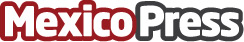 Científicos de la Universidad de Salamanca descubren una nueva propiedad de la luzDemuestran que la luz es capaz de forzar una torsión sobre sí misma en ausencia de fuerzas externas y abren nuevas vías para la comunidad científica internacional en la investigación básica sobre las dinámicas de interacción entre luz y materia. La Universidad de Salamanca (USAL), con la colaboración de la Universidad de Colorado y el Instituto de Ciencias Fotónicas (ICFO), han publicado su descubrimiento en la revista "Science"Datos de contacto:Comunicación Universidad de Salamancahttp://saladeprensa.usal.es+34 923294412Nota de prensa publicada en: https://www.mexicopress.com.mx/cientificos-de-la-universidad-de-salamanca Categorías: Investigación Científica Universidades Innovación Tecnológica Otras ciencias http://www.mexicopress.com.mx